Mardi 18 OCTOBRE 2022 - Tuesday OCTOBER 18, 2022ULiège – Campus du centre-ville – salle académiquePlace du 20-Août 7 – 4000 LiègeMerci d’informer la SRC avant le 22 Septembre - Please inform SRC before September 22ULB, Campus Solbosch, CP 160/07, Av. F.D. Roosevelt, 50 - 1050 BRUXELLESTél: 	+ 32 (0)2 650 52 08Fax: 	+ 32 (0)2 650 51 84Mail:    src@ulb.beParticipation « Journée Scientifique SRC 2022 » :Frais d’inscription (incluant lunch, pauses-café, résumés des conférences)Registration Fee (includes lunch, coffee breaks, abstract book) Pour les non-membres :Vous pouvez vous faire membre de la SRC en renvoyant le formulaire ci-joint. Sinon veuillez payer les frais d’inscription avant le 22 Septembre 2022 par versement sur le compte de la SRC. For non-members:You can become a SRC member by returning the attached form. Otherwise, please pay the registration fee before September 22, 2022 by bank transfer to the SRC bank account.SRC 				IBAN: 			BE60 2100 4208 0470 BIC: 			GEBABEBBMention : 			JS SRC 2022 – « Votre nom/Your name »Si vous désirez présenter une Affiche (H: 100 cm, L: 80 cm), merci de nous envoyer le titre, les noms et institutions des auteurs et un résumé d’une page A4 max. par mail pour le 22/09/2022. If you would like to present a Poster (H: 100 cm, L: 80 cm), please send us the title, names and institutions of the authors and a one page A4 summary by 22/09/2022. 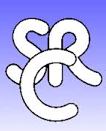 Bulletin d’inscription- Registration formJournée Scientifique SRC 2022The many facets of mechanochemistryNom - Name , Prénom, First nameInstitutionAdresse -AddressE-mailMembre/Member  SRC ou/or KVCV√Non Membre  – Non Member (*)√IndustrielsIndustrialsGRATUIT - FREE of charge50 € UniversitairesUniversity staffGRATUIT - FREE of charge50 € Doctorants PhD studentsGRATUIT - FREE of charge25 €EtudiantsStudents GRATUIT - FREE of charge25 € 